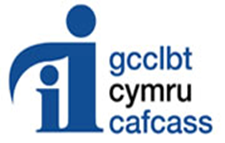 Mae’r daflen ffeithiau hon yn ymwneud â:CAFCASS Cymru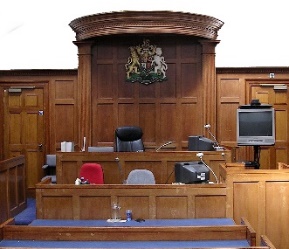 Mae CAFCASS Cymru yn gweithio gyda theuluoedd a phlant yn y llys i: 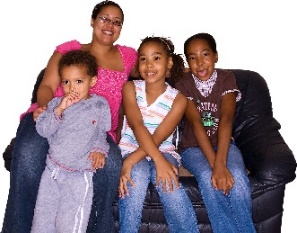 sicrhau bod plant yn ddiogel ac yn derbyn gofal.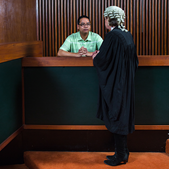 rhoi cyngor i’r llysoedd.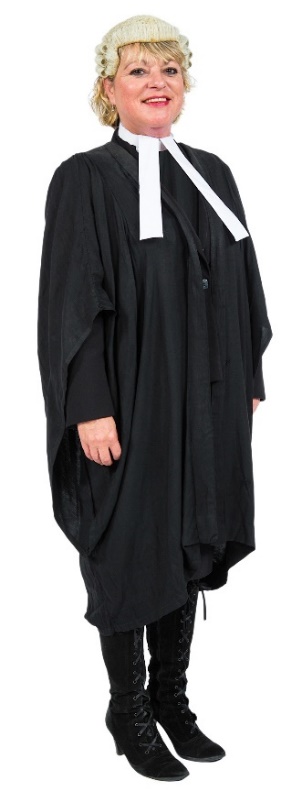 sicrhau bod gan blant rywun i siarad ar eu rhan yn y llys. 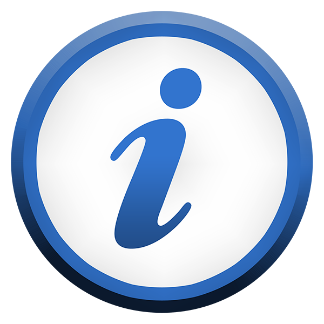 darparu gwybodaeth a chyngor i deuluoedd a phlant.  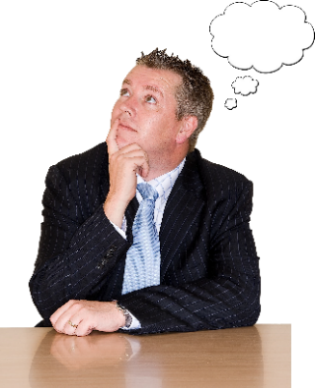 Beth ydych yn ei wneud cyn i chi gysylltu â’r Ombwdsmon?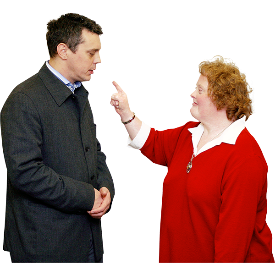 Cwyno i CAFCASS CYMRU.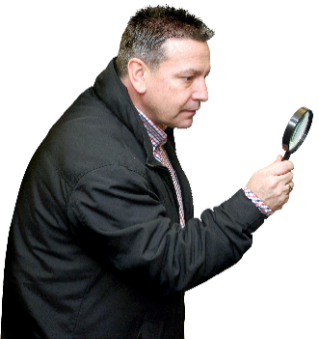 Beth gall yr Ombwdsmon ei wneud?Gallwn wneud rhywbeth os: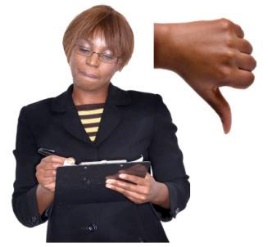 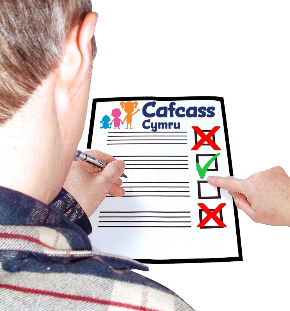 nad ydych yn hapus am y ffordd yr edrychodd CAFCASS CYMRU ar eich cwyn. Edrych a wnaeth CAFCASS ddilyn ei reolau ei hun am gŵyn. 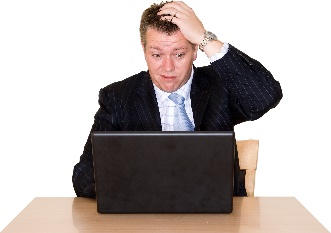 Beth na all yr Ombwdsmon ei wneud? Ni allwn wneud rhywbeth am: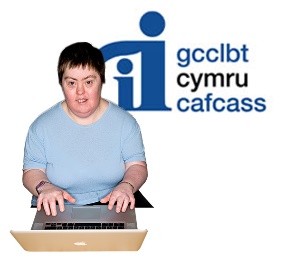 gŵyn sy’n ymwneud â phobl sy’n gweithio i CAFCASS CYMRU.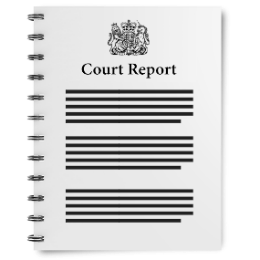 adroddiad sydd wedi mynd i’r llys. 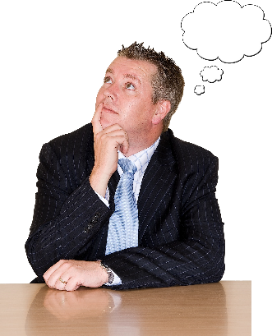 Pethau i’w hystyried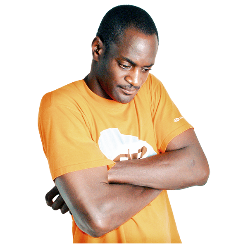 Os ydych yn anhapus ag adroddiad CAFCASS CYMRU ar gyfer y Llys, rhaid i chi ddweud hyn yn y Llys. Gall yr Ombwdsmon ddweud wrth CAFCASS Cymru am yr hyn yr ydym yn credu y dylai ei wneud os yr ydym yn credu ei fod wedi gwneud rhywbeth o’i le.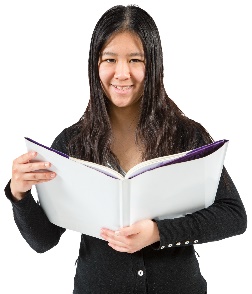 Mwy o wybodaeth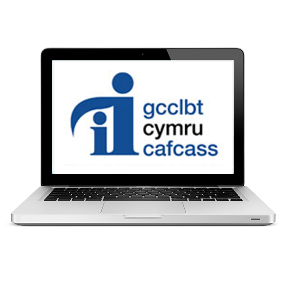 CAFCASS CYMRU https://llyw.cymru/cafcass-cymru?_ga=2.236839561.984727211.1559739748-888815915.1559739748 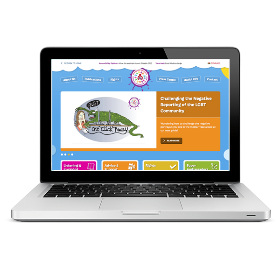 Efallai y bydd Comisiynydd Plant Cymru yn gallu gweithredu fel eiriolwr dros blentyn https://www.complantcymru.org.uk/ 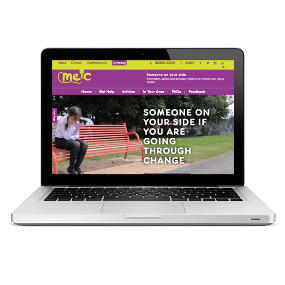 Mae Meic yn llinell gymorth ar gyfer plant a phobl ifanc hyd at 25 oed. https://www.meiccymru.org/cym/ 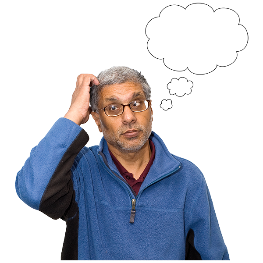 Os ydych yn dal yn ansicr a all yr Ombwdsmon helpu, cysylltwch â ni.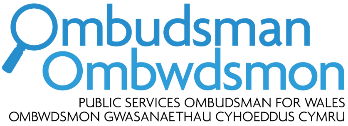 Sut i gysylltu â’r Ombwdsmon?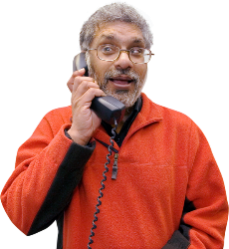 0300 790 0203holwch@ombwdsmon.cymruwww.ombwdsmon.cymru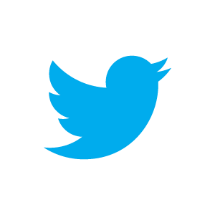 @OmbudsmanWales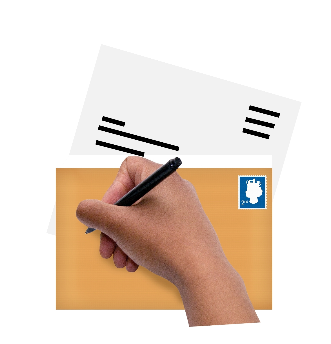 Ombwdsmon Gwasanaethau Cyhoedddus Cymru 1 Ffordd yr Hen GaePencoedCF35 5LJ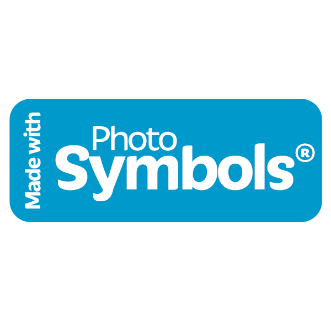 Paratowyd y daflen hawdd ei ddarllen hon gan Barod CIC gan ddenfyddio Photosymbols.